Poor, Poor FarmerKeray Regan (as recorded by Stompin’ Tom Connors in 1970 on his album Stompin' Tom Meets Big Joe Mufferaw)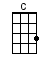 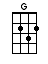 < ~[C]~ means tremolo on the [C] chord >INTRO:  / 1 2 / 1 2 / [C] / [C]I [C] came from the city, many months a-[G]go[G] Sold most everything and it gave me quite a stake ya [C] knowI [C] bought meself a section of the finest farmin' [G] landBut [G] how they make a fortune, I don't under-[C]stand [C]I [C] bought new machinery, the very best of [G] seedsBut [G] always buyin’ new parts, and half me crops is [C] weedsThe [C] weasel took me chickens, while arsenic killed me [G] cowThe [G] wife went home to mother, and the black earth got me [C] sowI'm a [C] poor, poor farmer, what am I gonna [G] do?A [G] poor, poor farmer, full of rabbit [C] stewA [C] poor, poor farmer, always on the [G] go[G] Prayin' to get my farm work, caught up before the [C] snow [C] / [C]The [C] rabbits ate me garden, the hail took all me [G] wheatIt [G] seems I'm workin’ round the clock, I'm really gettin' [C] beat [C]Grass-[C]hoppers came the other day, just like a million [G] goatsBe-[G]fore I knew just what to do, they cut down all me [C] oats [C]Well I [C] loaded up with grass seed, and started off to [G] town[G] Seems like every mile I made, the price kept goin' [C] downThe [C] most of it was stuckage, from wild oats to [G] flaxAnd [G] when we come to settle up, I owe them for the [C] sacksI'm a [C] poor, poor farmer, what am I gonna [G] do?A [G] poor, poor farmer, full of rabbit [C] stewA [C] poor, poor farmer, always on the [G] go[G] Prayin' to get my farm work, caught up before the [C] snow [C] / [C] /[C] I woke up this morning, feelin' mighty [G] lowI [G] gazed upon the potato field, all covered up with [C] snow[C] First me wheat an’ then me oats an’ now me spuds are [G] goneThe [G] grub box is empty, how will I carry [C] on? [C]But [C] still I got me freedom, my credit ratin’ is [G] highDon't [G] have to pack a lunch box, or heed the whistle's [C] cryI'll [C] always be a farmer, I don't care ‘bout a [G] thingAnd if [G] I can get the tractor fixed, I'll combine in the [C] springI'm a [C] poor, poor farmer, and I'll always [G] beA [G] poor, poor farmer, cause farmin’ is for [C] meI'd [C] rather be the farmer, cause farmin's what I [G] loveAnd [G] I'll still be a farmer, up in the land a-[C]boveI'm a [C] poor, poor farmer, what am I gonna [G] do?A [G] poor, poor farmer, I'm full of rabbit [C] stewA [C] poor, poor farmer, always on the [G] go[G] Prayin' to get me farm work, caught up before the [C] snowAnd [G] that’s the way a poor, poor farmer’s life must ~[C]~ gowww.bytownukulele.ca